การของดตอกเสาเข็มขั้นตอนการนำเสนองานตอกเสาเข็มผู้รับจ้างทำหนังสือแจ้งผู้ว่าจ้างเพื่อเข้าตรวจสอบสภาพดินบริเวณพื้นที่ที่จะทำการก่อสร้างโดยมีคณะกรรมการตรวจการจ้างและผู้ควบคุมงานก่อสร้างร่วมตรวจสอบและของดตอกเสาเข็มงานก่อสร้างกรณีพื้นดินบริเวณที่จะทำการก่อสร้างมีสภาพเป็นดินแข็งผู้รับจ้างเป็นผู้จัดหาวิศวกรเพื่อตรวจสอบสภาพดินวิศวกรดำเนินการตรวจสอบสภาพดิน ออกหนังสือรับรองสภาพดิน และรายงานผลการตรวจสภาพดินพร้อมความเห็นเสนอต่อผู้ว่าจ้างคณะกรรมการตรวจการจ้างรายงานให้ความเห็นต่อผู้ว่าจ้างเพื่อพิจารณาผู้ว่าจ้างทำหนังสือแจ้งการพิจารณาให้ผู้รับจ้างทราบและดำเนินการทำบันทึกแนบท้ายสัญญาจ้าง เพื่องดการตอกเสาเข็มและคืนเงินค่าเสาเข็ม(ส่วนของผู้รับจ้างดำเนินการ)	                                                                                               หจก./บริษัท/ร้าน..........................								ที่อยู่................................................								.......................................................วันที่……………………………..เรื่อง  ของดตอกเสาเข็มเรียน ผู้อำนวยการโรงเรียน……………………..อ้างถึง  สัญญาจ้างเลขที่........../........	ลงวันที่..................................                             ตามสัญญาจ้างที่อ้างถึง  โรงเรียนได้จ้าง หจก./บริษัท//ร้าน................................................รับเหมาก่อสร้าง .......................................................................จำนวนเงินตามสัญญาจ้าง............................บาทตามแบบ............................................................................   โดยในรูปแบบรายการก่อสร้างระบุให้ตอกเสาเข็ม  เนื่องจากสภาพดินบริเวณที่จะทำการก่อสร้างดังกล่าวเป็นดินแข็ง  ไม่สามารถตอกเสาเข็มได้  ข้าพเจ้าจึงได้ของดตอกเสาเข็มงานก่อสร้างดังกล่าว  ในการนี้ ข้าพเจ้ายินยอมคืนเงินค่าเสาเข็มให้แก่ทางราชการโดยไม่มีเงื่อนไขใด ๆทั้งสิ้น และจะนำเครื่องมืออุปกรณ์ในการทดสอบดิน พร้อมวิศวกร ไปทำการตรวจสอบดิน   ณ จุดก่อสร้างในวันที่.................เดือน.............................พ.ศ.  ...............                             จึงเรียนมาเพื่อพิจารณา                                                                       ขอแสดงความนับถือ					(....................................)				ผู้จัดการ................................................โทร.....................................มือถือ...................................                                                        บันทึกข้อความ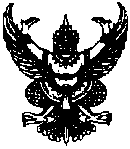 ส่วนราชการ   โรงเรียน....................................................................................................................................ที่...................................................................................................วันที่.............................................................เรื่อง   การก่อสร้าง..............................................................................................................................................เรียน    ผู้อำนวยการโรงเรียน.............................................................	ตามที่โรงเรียนได้ว่าจ้าง  หจก./บริษัท/ร้าน  ..........................................................................................ทำการก่อสร้าง  ...................................................................................แบบ............................จำนวน............หลัง      ตามสัญญาจ้างเลขที่............... ลงวันที่........................................นั้นข้อพิจารณา
              เมื่อวันที่........................................คณะกรรมการตรวจการจ้าง ได้ไปดูการทดลองตรวจสภาพ โดยมีวิศวกรโดย (นาย/นาง/นางสาว)..........................................................................ได้ตรวจสอบสภาพดินโดยวิธี.................................................................ผลปรากฏว่า ดินบริเวณที่ก่อสร้างสามารถรับน้ำหนักปลอดภัยได้มากกว่า 8/ตรม. สามารถก่อสร้างอาคารโดยใช้ฐานราก ไม่ต้องตอกเสาเข็มได้อย่างปลอดภัยข้อสรุป
              คณะกรรมการตรวจการจ้าง พิจารณาร่วมกันแล้ว เห็นว่าควรงดตอกเสาเข็มและให้ผู้รับจ้างคืน                 เงินค่าเสาเข็ม  ค่าตอกเสาเข็ม ตามรายการประกอบแบบก่อสร้าง หรือตามราคาที่ทางราชการกำหนดไว้โดย     ไม่มีเงื่อนไข						ลงชื่อ..............................ประธานกรรมการ						    (.........................................)									ลงชื่อ.............................	กรรมการ				    (.........................................)ลงชื่อ..............................	กรรมการ				    (.........................................)ที่..................................................วันที่.................เดือน.................................พ.ศ....................เรื่อง  การรับรองสภาพดินของวิศวกรเรียน   ผู้อำนวยการโรงเรียน....................................		ข้าพเจ้า………………………………………………..อายุ.................ปี  เชื้อชาติ.......................สัญชาติ.................................อยู่บ้านเลขที่..............หมู่ที่.....................ถนน......................ตำบล............................อำเภอ......................................จังหวัด.................................   โทรศัพท์............................................ได้รับอนุญาตให้ประกอบวิชาชีพ...................................................ประเภท.........................................สาขา..............................ตามใบอนุญาตเลขทะเบียนที่................................................และขณะนี้ไม่ได้ถูกเพิกถอนใบอนุญาตให้ประกอบวิชาชีพนี้แต่อย่างใด		ขอรับรองว่า  ข้าพเจ้าเป็นผู้รับผิดชอบตามพระราชบัญญัติวิชาชีพวิศวกรรม  พ.ศ.  2505  และที่แก้ไขเพิ่มเติม  โดยได้ตรวจสอบดินบริเวณพื้นที่ที่จะทำการก่อสร้าง...............................................................โรงเรียน................................................ตำบล............................อำเภอ.............................  จังหวัด....................  ด้วยวิธี......................................................เพราะดินสามารถรับน้ำหนักได้ไม่น้อยกว่า...............ตัน/ตารางเมตร  ลึกจากระดับดินเดิม.....................เมตร  เพื่อเป็นหลักฐาน ข้าพเจ้าได้ลงลายมือชื่อไว้เป็นหลักฐานและได้แนบสำเนาใบประกอบวิชาชีพพร้อมเอกสารอื่นๆ ไว้เป็นสำคัญด้วยด้วย	(ลงชื่อ)..............................................................วิศวกรรับรอง
(................................................................)(ลงชื่อ)..............................................................พยาน  
(................................................................)(ส่วนของสถานศึกษาดำเนินการ)                                                                   บันทึกข้อความ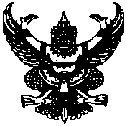 ส่วนราชการ    โรงเรียน...........................………………….. อำเภอ…………….. ที่ ………………………………………วันที่  ….. ………….. ……..เรื่อง ขออนุมัติงดตอกเสาเข็มงานก่อสร้าง-------------------------------------------------------------------------------------------------------------------เรียน    ผู้อำนวยการโรงเรียน…………………                             ด้วย หจก./บริษัท/ร้าน…………………………..……..ได้ส่งรายงานผลการรับรองความสามารถในการรับน้ำหนักบรรทุกปลอดภัยของดินบริเวณก่อสร้าง………………………………………………………… ของโรงเรียน……………………………………………ตามสัญญาจ้างเลขที่ …………ลงวันที่………………….ดังรายละเอียดต่อไปนี้.-                        - วิศวกรผู้ทดสอบความสามารถรับน้ำหนักบรรทุกปลอดภัยของดิน คือ……………………….ตำแหน่ง ………………………….สังกัด……………………………………………….(หน่วยงานของรัฐ)                       -  ดินที่ระดับความลึก………..เมตร สามารถรับน้ำหนักฯได้ไม่น้อยกว่า  8 ตัน/ตร.ม                      -   ความเห็นของคณะกรรมการตรวจการจ้าง ควรให้งดตอกเสาเข็ม-     ถ้าหากงดตอกเสาเข็มในการก่อสร้างรายการดังกล่าว ผู้รับจ้างจะต้องคืนค่าเข็มให้แก่ทางราชการ                เป็นเงินทั้งสิ้น…………………..…..บาท (………………………….……………)                       เจ้าหน้าที่พัสดุโรงเรียนได้ตรวจสอบความถูกต้องแล้วข้อเสนอ		1. อนุมัติให้งดตอกเสาเข็มในการก่อสร้าง………………………………………………………โดยผู้รับจ้างต้องคืนเงินค่างดตอกเสาเข็มงานก่อสร้าง จำนวนเงิน ……………………..บาท2. แจ้งผู้รับจ้างทราบเพื่อดำเนินการต่อไป3. ลงนามบันทึกแนบท้ายสัญญาจ้างในรายการงดตอกเสาเข็ม		จึงเรียนมาเพื่อโปรดพิจารณาอนุมัติและลงนามหนังสือที่แนบ(ลงชื่อ)……………………………					         เจ้าหน้าที่พัสดุ 	(ลงชื่อ)……………………………					   หัวหน้าเจ้าหน้าที่พัสดุ 					อนุมัติ/แจ้งผู้รับจ้างทราบและดำเนินการ(ลงชื่อ)	………….………ผู้อำนวยการโรงเรียน.............................ที่ ศธ …………………..                                  โรงเรียน……………………………..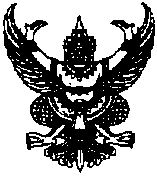                                                                                                         อำเภอ………………จังหวัด..............                                                                                        ……………………………..เรื่อง   อนุมัติงดตอกเสาเข็มงานก่อสร้างเรียน ผู้จัดการห้างหุ้นส่วนจำกัด/บริษัท……………………..                             ตามที่ได้ส่งรายงานผลการตรวจสภาพความสามารถรับน้ำหนักบรรทุกปลอดภัยของดินบริเวณก่อสร้าง…………………………….………………….ของโรงเรียน………………………………..อำเภอ………………….จังหวัด............. โดย……….………………………เป็นวิศวกรผู้ตรวจสอบ นั้น                            โรงเรียน………………………….ได้พิจารณาแล้วอนุมัติให้งดตอกเสาเข็มในการก่อสร้างงานก่อสร้างดังกล่าวได้ ตามความเห็นของวิศวกร  โดยทางห้างฯ/บริษัท ต้องคืนเงินค่างดตอกเสาเข็มรวมทั้งค่า Factor F แก่ทางราชการรวมเป็นจำนวนเงินทั้งสิ้น ...... ……………….บาท(…….………………….………………….)เมื่อผู้รับจ้าง  ได้เบิกเงินค่าจ้างตามสัญญาในงานงวดที่ 1                             จึงเรียนมาเพื่อทราบ                                                                       ขอแสดงความนับถือโรงเรียน…………..โทร. ………………..